Informacja o sytuacjina rynku pracy wg stanuna dzień 30 czerwca 2016r.Powiat Kędzierzyńsko-KozielskiKędzierzyn-Koźle  25.07.2016r. Stopa i poziom bezrobocia.Stopa bezrobocia w powiecie kędzierzyńsko-kozielskim w czerwcu 2016r. wynosiła 10,3 % i była niższa w ujęciu miesięcznym o 0,3% oraz w ujęciu  rocznym o  1,0 %. Tabela nr 1a  - Stopa bezrobocia w kraju , w województwie oraz w powiecie.*szacunek bez korekty GUS      
Liczba bezrobotnych zarejestrowanych w Powiatowym Urzędzie Pracy w Kędzierzynie-Koźlu w dniu       30 czerwca 2016r. wynosiła  3448 osób i  była niższa w ujęciu miesięcznym o 130 osób oraz  
niższa w ujęciu  rocznym o 278 osób.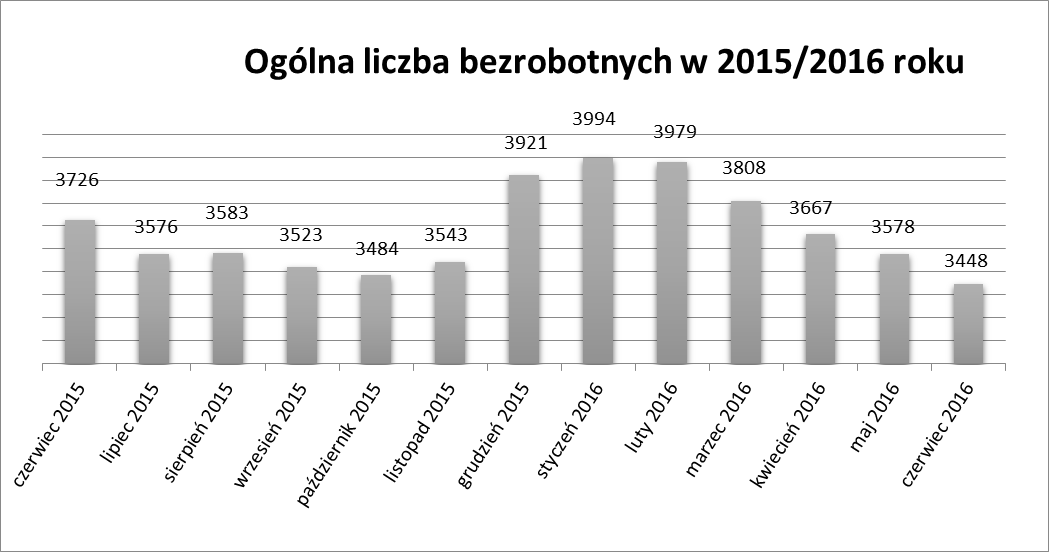 W miesiącu czerwcu 2016r. odnotowano spadek osób bezrobotnych we wszystkich gminach powiatu kędzierzyńsko-kozielskiego w ujęciu rocznym, natomiast w ujęciu miesięcznym nastąpił niewielki wzrost w gminie Cisek oraz w gminie Pawłowiczki.Tabela nr 1b  - Bezrobocie na lokalnym rynku pracy z podziałem na gminy. Struktura bezrobotnych.W czerwcu 2016r. w ujęciu miesięcznym odnotowano spadek osób bezrobotnych będących w szczególnej sytuacji na rynku pracy we wszystkich kategoriach za wyjątkiem osób posiadających co najmniej jedno dziecko niepełnosprawne do 18 roku życia oraz osób korzystających ze świadczeń 
z pomocy społecznej.W czerwcu 2016r. w ujęciu rocznym odnotowano spadek osób bezrobotnych będących w szczególnej sytuacji na rynku pracy we wszystkich kategoriach za wyjątkiem kategorii:NiepełnosprawniBez doświadczenia zawodowegoW II kwartale 2016r. odnotowano spadek w ujęciu kwartalnym osób bezrobotnych we wszystkich kategoriach wykształcenia . W ujęciu rocznym wzrost nastąpił tylko w jednej kategorii: wykształcenie policealne i średnie zawodowe.  Tabela nr 2b - Zmiany zachodzące na lokalnym rynku pracy z podziałem na wykształcenie. Ruch bezrobotnych.W czerwcu 2016r  w stosunku do miesiąca poprzedniego nastąpił wzrost rejestracji (o 23 osoby). Wskaźnik płynności rynku pracy, liczony jako stosunek liczby bezrobotnych podejmujących pracę 
do liczby nowo zarejestrowanych w czerwcu 2016r. wyniósł 65,5 %  gdy w maju 2016r. 
57,1 %.    Tabela nr 3a  – Napływ i odpływ bezrobotnych.W czerwcu 2016r. najwięcej osób zarejestrowało się z następujących branż :Handel hurtowy i detaliczny, naprawy pojazdów samochodowych 
włączając motocykle  – 62 osobyPrzetwórstwo przemysłowe – 58 osóbDziałalność w zakresie usług administrowania i działalność wspierająca – 30 osóbW 12 branżach liczba osób rejestrujących jest większa niż w poprzednim miesiącu, natomiast 
w 4 branżach mniejsza. Największy spadek rejestrujących się bezrobotnych odnotowano 
w branży: budownictwo.Tabela nr 3b – Bezrobotni rejestrujący się wg rodzaju działalności ostatniego miejsca pracy ( dane szacunkowe )Najwięcej osób rejestrujących się w miesiącu czerwcu 2016r. to ponownie sprzedawcy  (43 osoby) 
oraz osoby nie posiadające żadnego zawodu i specjalności (58 osób). Tabela nr 3c – Bezrobotni rejestrujący się wg zawodu i specjalności (dane szacunkowe). Oferty pracy.W czerwcu 2016r. do Powiatowego Urzędu Pracy w Kędzierzynie-Koźlu zgłoszono 415 ofert pracy, więcej w ujęciu miesięcznym o 85 ofert pracy oraz więcej w ujęciu rocznym o 132 oferty pracy.Zgłoszone oferty pracy dotyczyły między innymi: 298 – miejsc pracy niesubsydiowanej, tj. 71,8% wszystkich ofert117 – miejsc pracy subsydiowanej,  tj. 28,2% wszystkich ofertOferty pracy  pochodziły z następujących sektorów:358 - z sektora niepublicznego, tj. 86,3% wszystkich ofert  57 - z sektora publicznego, tj. 13,7% wszystkich ofert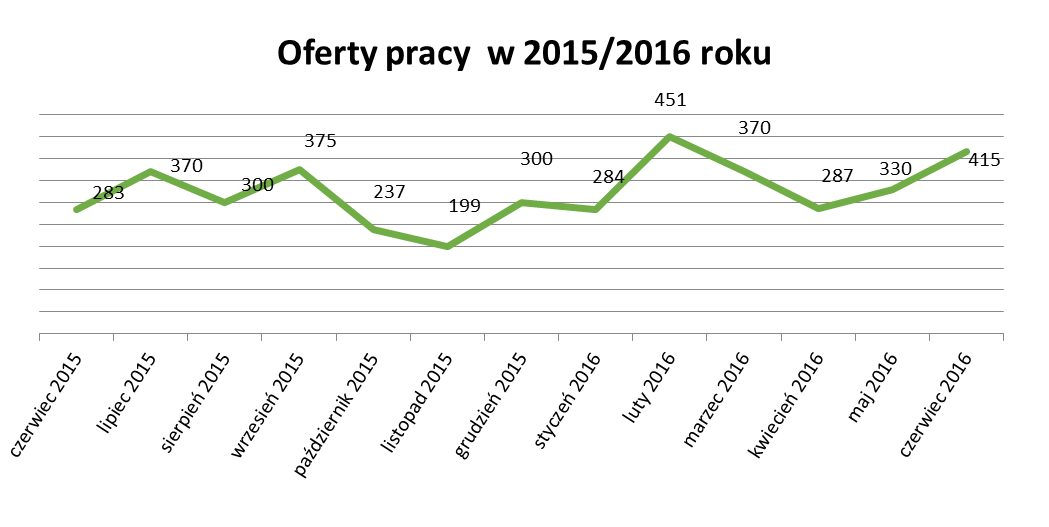 W czerwcu 2016r. najwięcej ofert pracy zgłoszono w następujących  branżach:Działalność profesjonalna, naukowa i techniczna Handel hurtowy i detaliczny, naprawy pojazdów samochodowych włączając motocykleBudownictwoTabela nr 4 – Oferty pracy Stopa bezrobocia w %czerwiec
2015maj
2016czerwiec 
2016Przyrost/spadek                VI 2015-VI 2016Przyrost/spadek                 V 2016-VI 2016Stopa bezrobocia w %czerwiec
2015maj
2016czerwiec 
2016Przyrost/spadek                VI 2015-VI 2016Przyrost/spadek                 V 2016-VI 2016Kraj10,39,18,8-1,5-0,3Województwo10,69,59,2*-1,4-0,3Powiat Kędzierzyn-Koźle11,310,610,3*-1,0-0,3Miasto/Gminaczerwiec 2015czerwiec 2015maj 2016maj 2016czerwiec 2016czerwiec 2016Przyrost/spadek                  VI 2015 – VI 2016     Przyrost/spadek                  VI 2015 – VI 2016     Przyrost/spadek                   V 2016 - VI 2016     Przyrost/spadek                   V 2016 - VI 2016     Miasto/GminaOgółem KobietyOgółem KobietyOgółem KobietyOgółemKobietyOgółemKobietyOgółem372620713578199534481955-278-116-130-Kędzierzyn-Koźle258514202524135824311328-154-92-93-30Bierawa268151240142225135-43-16-15-7Cisek154881327713382-21-615Pawłowiczki306168272169273170-33211Polska Cerekiew169921709916095-93-10-4Reńska Wieś244152240150226145-18-7-14-5T Tabela nr 2a - Zmiany zachodzące na lokalnym rynku pracy w wybranych kategoriach bezrobotnych.Wybrane kategorie bezrobotnychczerwiec 2015czerwiec 2015maj 2016maj 2016czerwiec 2016czerwiec 2016Przyrost/spadek                   VI 2015 - VI 2016    Przyrost/spadek                   VI 2015 - VI 2016    Przyrost/spadek                   V 2016 – VI 2016     Przyrost/spadek                   V 2016 – VI 2016     Wybrane kategorie bezrobotnychOgółem KobietyOgółem KobietyOgółem KobietyOgółemKobietyOgółemKobietyStan bezrobotnych na koniec m-ca372620713578199534481955-278-116-130- z prawem do zasiłku374215308185302190-72-25-65zwolnione z przyczyn dot. zakładu   pracy21513016010015091-65-39-10-9Zamieszkali na wsi114165110546371017627-124-24-37-10Bez kwalifikacji144682913727781301757-145-72-71-21Bez doświadczenia zawodowego78348380949979048774-19-12Osoby będące w szczególnej sytuacji na rynku pracyOsoby będące w szczególnej sytuacji na rynku pracyOsoby będące w szczególnej sytuacji na rynku pracyOsoby będące w szczególnej sytuacji na rynku pracyOsoby będące w szczególnej sytuacji na rynku pracyOsoby będące w szczególnej sytuacji na rynku pracyOsoby będące w szczególnej sytuacji na rynku pracyOsoby będące w szczególnej sytuacji na rynku pracyOsoby będące w szczególnej sytuacji na rynku pracyOsoby będące w szczególnej sytuacji na rynku pracyOsoby będące w szczególnej sytuacji na rynku pracyDo 30 roku życia897615943631892592-5-23-51-39Do 25 roku życia433294462292418266-15-28-44-26Długotrwale bezrobotne228212952064121720341207-248-88-30-10Powyżej 50 roku życia127451911644801135472-139-47-29-8Korzystające ze świadczeń z pomocy społecznej420248176126186128-234-120102Posiadające co najmniej jedno dziecko do 6 roku życia659560659560646557-13-3-13-3Posiadające  co najmniej jedno dziecko niepełnosprawne do 18 roku życia252019152015-5-51-Niepełnosprawni2781433031602951581715-8-2WykształcenieCzerwiec  2015Czerwiec  2015 Marzec 2016 Marzec 2016Czerwiec 2016Czerwiec 2016Przyrost/spadek                   VI 2015–VI 2016    Przyrost/spadek                   VI 2015–VI 2016    Przyrost/spadek                   III 2016 - VI 2016     Przyrost/spadek                   III 2016 - VI 2016     WykształcenieOgółem KobietyOgółem KobietyOgółem KobietyOgółemKobietyOgółemKobietywyższe311209329192297184-14-25-32-8policealne i średnie zawodowe62942668837264936220-64-39-10średnie ogólnokształcące318245332226308218-10-27-24-8zasadnicze zawodowe10665161091469951423-115-93-140-46gimnazjalne i poniżej140267513686101243584-159--91-125-26Napływ i odpływ bezrobotnych w 2016r. maj 2016czerwiec 2016 Przyrost/spadekNarastająco w 2016r.NAPŁYW  (rejestracje)Ogółem357380232667Kobiety166192261304ODPŁYW  (wyłączenia)Ogółem446510643140Kobiety202232301516w tym podjęcia pracy204249451622Sekcja PKDBezrobotni rejestrujący sięw maju 2016r.Bezrobotni rejestrujący sięw czerwcu 2016r.Przyrost/spadekHandel hurtowy i detaliczny, naprawy pojazdów samochodowych włączając motocykle6262-Przetwórstwo przemysłowe54584Działalność w zakresie usług administrowania i działalność wspierająca26304Budownictwo4429-15Transport i gospodarka magazynowa51914Działalność związana z zakwaterowaniem i usługami gastronomicznymi14162Pozostała działalność usługowa14151Administracja publiczna i obrona narodowa; obowiązkowe zabezpieczenia społeczne9156Działalność profesjonalna, naukowa i techniczna9123Edukacja1010-Działalność związana z obsługą rynku nieruchomości462Rolnictwo, leśnictwo, łowiectwo i rybactwo165Opieka zdrowia i pomoc społeczna64-2Działalność finansowa i ubezpieczeniowa103-7Dostawa wody i gospodarowanie ściekami i odpadamioraz działalność związana z rekultywacją022Informacja i komunikacja31-2Działalność związana z kulturą , rozrywką i rekreacją303Wytwarzanie i zaopatrywanie w energię elektryczną, gaz, parę wodną, gorącą wodę i powietrze do układów klimatyzacyjnych101Górnictwo i wydobywanie00-Gospodarstwo domowe  pracowników zatrudniające; gospodarstwa domowe produkujące wyroby i świadczące usługi na własne potrzeby00-Organizacje i zespoły eksterytorialne00-Branże , w których liczba rejestrujących się bezrobotnych:czerwiec 2016r.rośnie12bez zmian5spada4Zawody i specjalnościZawody i specjalnościLiczba osób rejestrujących się w czerwcu 2016 r.NazwaKodLiczba osób rejestrujących się w czerwcu 2016 r.Sprzedawca52230143Ślusarz72220418Kucharz51200112Murarz71120210Technik ekonomista331403 9Fryzjer5141018Sekcja PKDOferty pracyw czerwcu 2016bez miejsc aktywizacji zawodowej (ilość stanowisk)Oferty pracynarastającobez miejsc aktywizacji zawodowej w 2016r.Działalność profesjonalna, naukowa i techniczna108344Handel hurtowy i detaliczny, naprawy pojazdów samochodowych włączając motocykle48221Budownictwo46330Przetwórstwo przemysłowe37208Transport i gospodarka magazynowa1498Edukacja1331Działalność związana z zakwaterowaniem i usługami gastronomicznymi846Administracja publiczna i obrona narodowa; obowiązkowe zabezpieczenia społeczne831Pozostała działalność usługowa730Opieka zdrowia i pomoc społeczna624Dostawa wody i gospodarowanie ściekami i odpadamioraz działalność związana z rekultywacją56Działalność finansowa i ubezpieczeniowa419Informacja i komunikacja217Górnictwo i wydobywanie25Działalność związana z kulturą , rozrywką i rekreacją121Rolnictwo, leśnictwo, łowiectwo i rybactwo134Wytwarzanie i zaopatrywanie w energię elektryczną, gaz, parę wodną, gorącą wodę i powietrze do układów klimatyzacyjnych-2Działalność związana z obsługą rynku nieruchomości-2Działalność w zakresie usług administrowania i działalność wspierająca-2Gospodarstwo domowe  pracowników zatrudniające; gospodarstwa domowe produkujące wyroby i świadczące usługi na własne potrzeby--Organizacje i zespoły eksterytorialne--